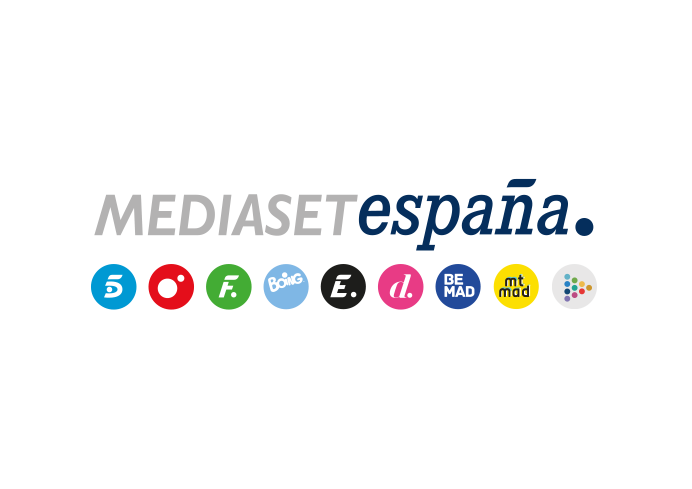 Madrid, 25 de septiembre de 2020Llega el ‘Rojo Pantojo’ a ‘Idol Kids’ El lunes, en Telecinco, a las 22:00 horas, con Jesús VázquezEdurne, Carlos Jean y hasta Jesús Vázquez insistirán a Isabel Pantoja en la necesidad de que empiece a valorar de manera más estricta a los pequeños ídolos que pasan por el programa. Para ello, la animarán a que sustituya el pulsador verde para usar en su lugar el botón ‘Rojo Pantojo’, en la cuarta entrega de los castings de ‘Idol Kids’ que Telecinco emite el lunes 28 de septiembre a las 22:00 horas.Será una velada especialmente emotiva en la que los espectadores conocerán la historia de Aisha, una niña catalana que perdió a su padre recientemente; también actuarán Alberto, un niño andaluz que nunca ha tenido amigos en el colegio; y Cristina, una niña cuyo profesor de canto dio clase a la mismísima Isabel Pantoja.